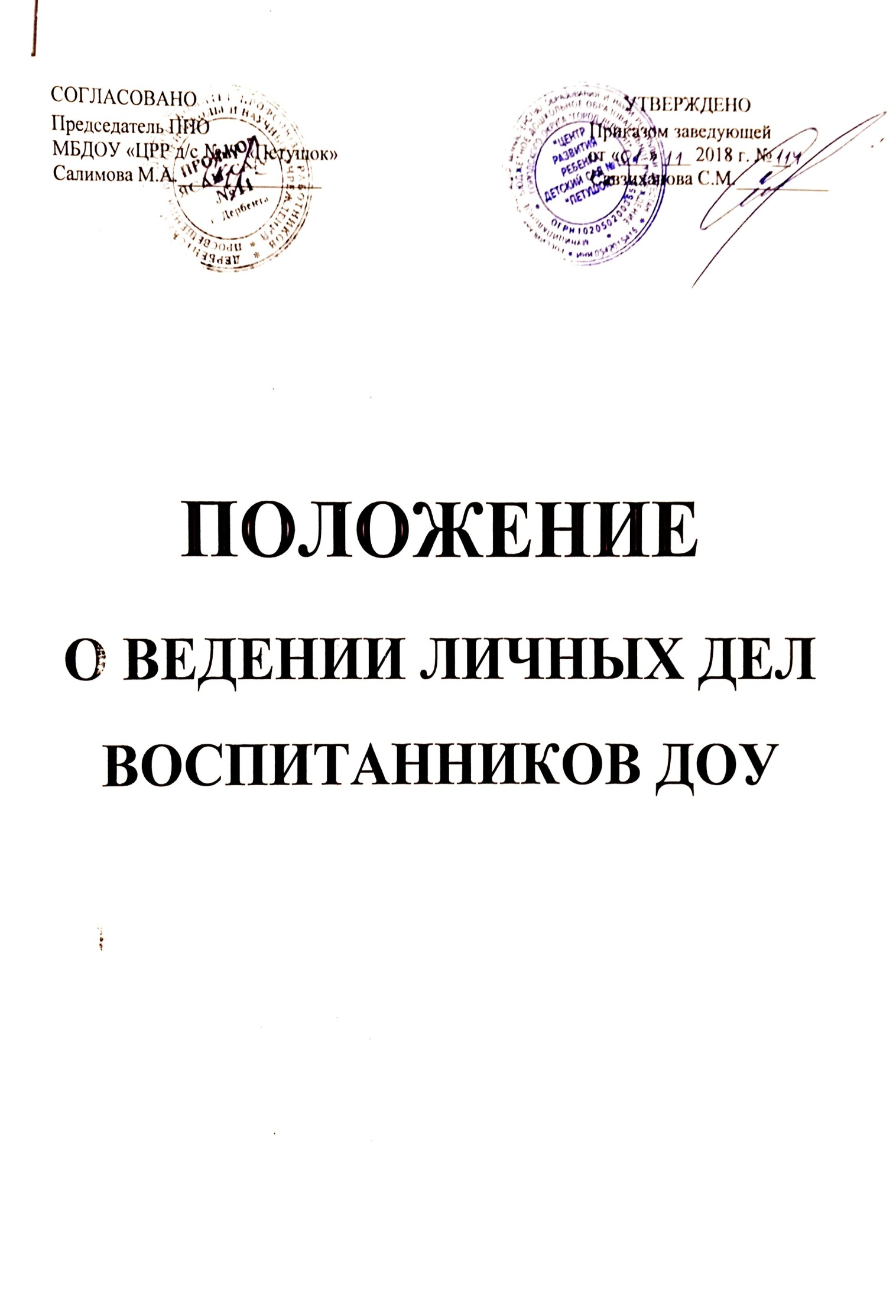 Общие положения.Настоящее Положение разработано с целью регламентации работы с личными делами воспитанников ДОУ и определяет порядок действий всех категорий работников ДОУ, участвующих в работе с данной документацией.Настоящее Положение утверждается приказом по ДОУ и является обязательным для всех категорий педагогических и административных работников детского сада.Порядок оформления личных дел при поступлении в детский сад.Личные дела воспитанников формируются медицинским персоналом ДОУ при поступлении  ребенка в детский сад на основании личного заявления родителей (законных представителей).Для оформления личного дела должны быть представлены следующие документы:- копия свидетельства о рождении;- заявление родителей (законных представителей) с указанием, что родители ознакомлены с Уставом учреждения;- медицинская карта ребенка;- копия ИНН родителей; - копия документа, удостоверяющего личность одного из родителей (законных представителей);- медицинский полис ребёнка;- страховое свидетельство ребёнка и родителей;- регистрационное свидетельство на ребёнка или выписка из домовой книги. Основанием для издания приказа «О зачислении» служит заявление родителей (законных представителей). Личное дело ведется на всем протяжении пребывания ребенка в детском саду. Личные дела воспитанников хранятся у заведующей в строго отведенном месте. Личные дела воспитанников группы находятся вместе в одной папке и должны быть разложены в алфавитном порядке.Медицинская карта ребенка хранится у медицинской сестры. Контроль за состоянием личных дел осуществляется заведующим ДОУ.Проверка личных дел воспитанников осуществляется по плану внутри садовского контроля, не менее 2-х раз в год. В необходимых случаях проверка осуществляется внепланово, оперативно.  Цели и объект контроля – правильность оформления личных дел воспитанников. За систематические грубые нарушения при работе с личными делами воспитанников заведующий вправе объявить замечание или выговор, снять стимулирующие выплаты.3. Порядок выдачи личных дел воспитанников при выбытии из детского сада.Выдача медицинской карты родителям воспитанников производится медицинским персоналом при наличии приказа «О выбытии» и оплаты за детский сад.Медицинская карта воспитанника выдается на руки родителям (законным представителям) по их  личному заявлению. При окончании пребывания в ДОУ личные дела воспитанника передаются в архив ДОУ, где хранятся в течение одного года.4. Порядок проверки личных дел.5.1. Контроль за состоянием личных дел осуществляется заведующей МБДОУ.5.2. Проверка личных дел воспитанников осуществляется в начале учебного года.5.3. Цели и объект контроля – правильность оформления личных дел воспитанников МБДОУ.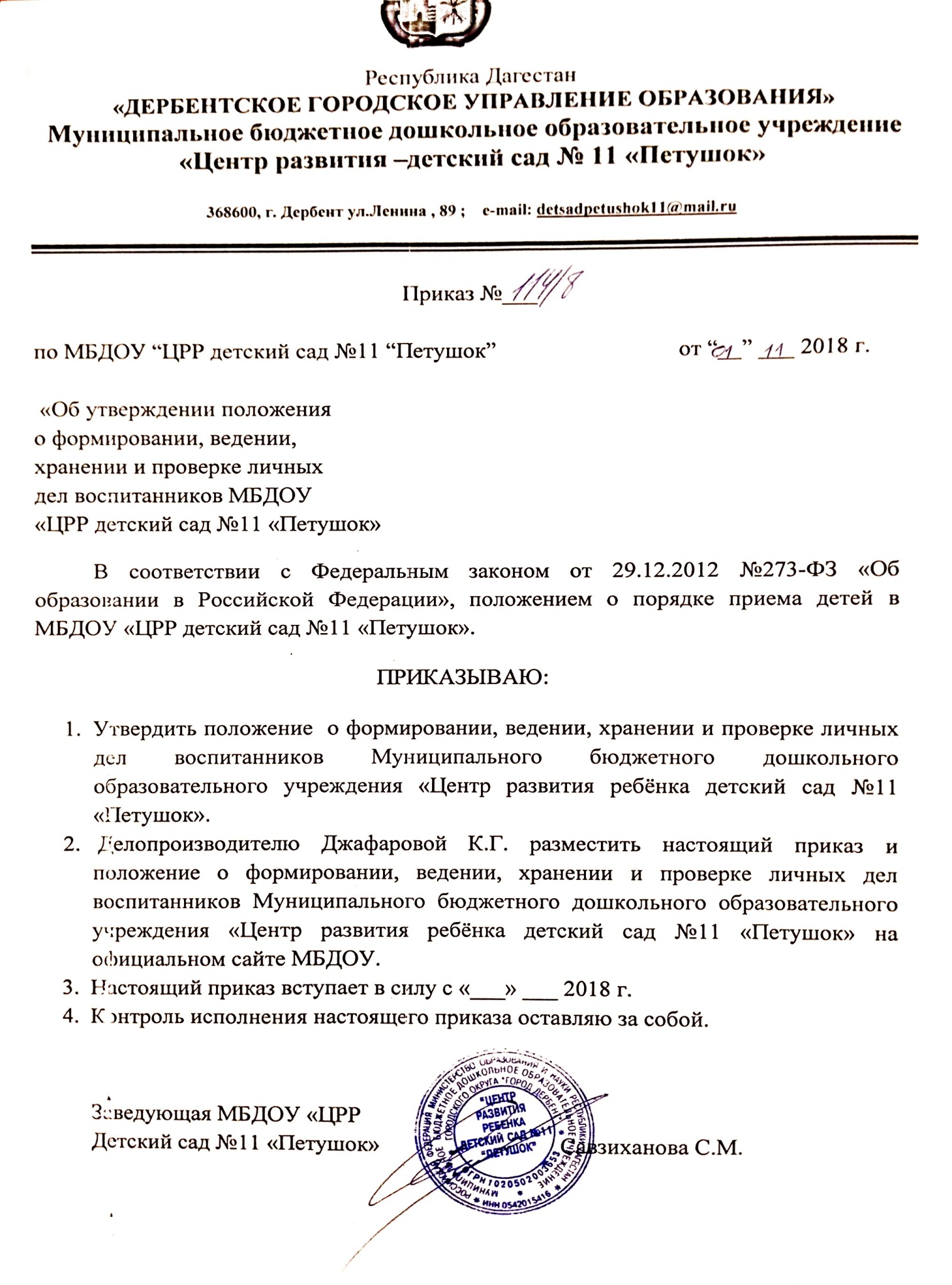 